	 BÜSCION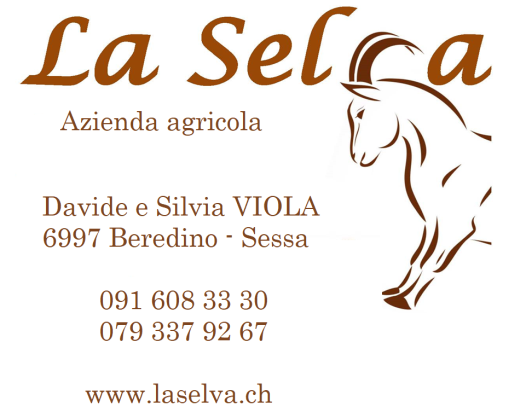 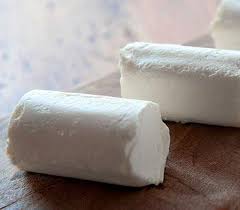 Denominazione				Formaggio fresco di latte di capraDescrizione				Formaggio a pasta fresca, di latte termizzatoMetodo di realizzazione	Con latte intero di capra termizzato, aggiunta di fermenti,  muffe nobili (geotricum), caglio e sale da cucina.Maturazione e stagionatura		assenteIngredienti				Latte di capra, prodotto in azienda					Sale (CH)					Caglio animale (CH)					Fermenti lattici (CH, IT e F)Varianti					BÜSCION ALLE ERBETTE Affinato con miscela bio Lendi, maggiorana, prezzemolo, origano, basilico, rosmarinoForma del prodotto			Cilindrico, diametro 5 cm, altezza 8cm, peso 110g ca.Caratteristiche organolettiche		Esente da crosta						Colore bianco avorio					Pasta morbida, spalmabile					Sapore fragrante, delicato, con note aciduleAllergeni				Lattosio, proteine di latte caprinoConfezionamento			confezionato in carta singolarmente  Conservazione				3°C / 5°C Consumare preferibilmente entro 15 giorni dalla produzione